Уважаемые коллеги!Информируем вас, что краевая организация Профсоюза и санаторий «Русь» договорились о пролонгации договора, подписанного 01.03.2017 года, об отдыхе и лечении работников отрасли образования на льготных условиях до 15 апреля 2018 года.Согласно договору санаторий принимает на лечение работников отрасли и их родственников с 01 января по 15 апреля 2018 года по стоимости путёвки согласно уровню комфорта:- стоимость одного койко-дня  в номере категории «Эконом» - 1750 рублей; - стоимость одного койко-дня  в номере категории «Стандарт» - 1950 рублей; - стоимость одного койко-дня  в номере категории «Стандарт 2» и «Комфорт» - 2150 рублей. Курсовки (от 1 дня и выше):- на лечение и проживание без питания  - стоимость 1500 рублей за один день;- на лечение и питание без проживания - стоимость 1550 рублей за один день;- на проживание и питание без лечения - стоимость 1600 рублей за один день.Тариф «Детский» (1 взрослый + 1 ребёнок) на проживание, питание и лечение - стоимость за двоих 3400 рублей за один день.Тур выходного дня (пятница – понедельник, с питанием, проживанием без питания): стоимость 1000 рублей за один день.График заезда – согласно предварительной заявке.По условиям договора, санаторий обязуется выделять краевой организации путёвки для оздоровления работников образования и их родственников с заболеваниями органов пищеварения, эндокринной системы, опорно-двигательного аппарата, болезней нервной системы, органов дыхания.В стоимость лечения входят: консультации лечащего врача, сульфидные сероводородные источники наружного применения, питьевые хлоридно-гидрокарбонатно-натриевые воды, бальнеолечение, теплолечение, физиолечение, услуги тренажёрного зала, лечебные массажи, фитотерапия. Комплекс определяется лечащим врачом в зависимости от состояния здоровья получателя путёвки индивидуально.Оплата за путёвки производится работниками отрасли за наличный расчёт в кассу санатория по прибытию.По желанию и при отсутствии противопоказаний возможно назначение дополнительных процедур по прейскуранту, действующему на момент обращения в санатории, за дополнительную плату. Сроки лечения бронируются по письмам-заявкам территориальных организаций, направляемых в адрес комитета краевой организации не позднее, чем за 10 дней до дня заезда. 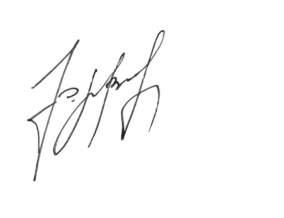 Заместитель Председателя                                                  Э.В. СурхаевИсп. Мазницкая Л.А.тел.259-34-12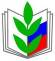 ПРОФСОЮЗ РАБОТНИКОВ НАРОДНОГО ОБРАЗОВАНИЯ И НАУКИ РОССИЙСКОЙ ФЕДЕРАЦИИ(ОБЩЕРОССИЙСКИЙ ПРОФСОЮЗ ОБРАЗОВАНИЯ)КОМИТЕТКРАСНОДАРСКОЙ КРАЕВОЙ ТЕРРИТОРИАЛЬНОЙ ОРГАНИЗАЦИИ ПРОФСОЮЗА
350000, г. Краснодар, ул. Красноармейская, 70 тел. 8(861) 259-59-12; факс 8(861) 259-75-95профсоюзобразования.рф e-mail: kraikom@kubanprofobr.ruОт  30.01.2018 г. № 02-04/31На  №  _______ от  ____________Председателям территориальных                                                         и вузовских организацийПрофсоюза